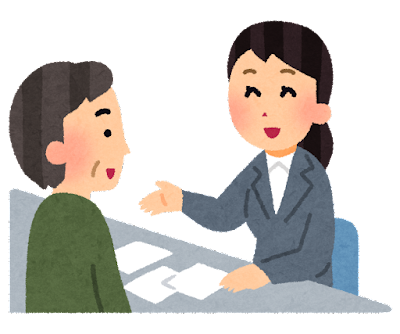 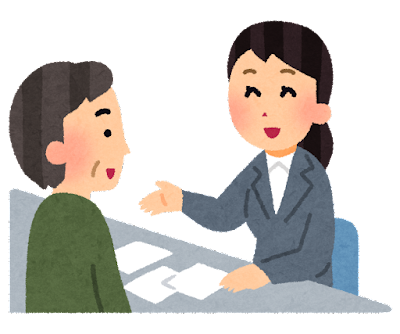 ～地域活動再開円滑化交付金の制度について～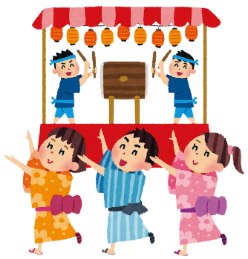 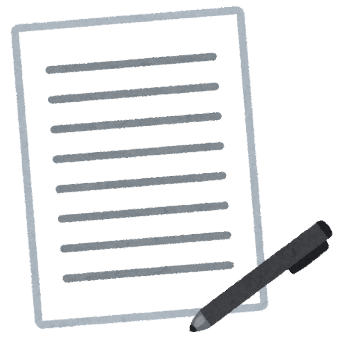 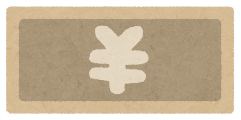 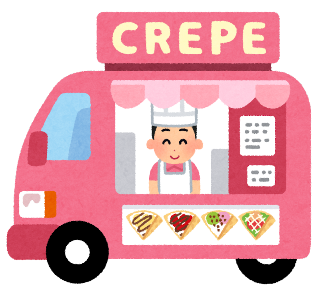 